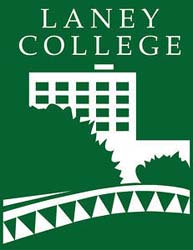 The Associated Students of Laney CollegeClub Chartering PacketClub Chartering ProceduresObtain a Club Chartering Packet. Additional copies can be obtained from Student Activities and Campus Life (SACL).Packet includes:Petition to organize a student clubGuidelines on developing a club constitutionClub advisor responsibilities and agreementAgreement of club representationReturn the petition, constitution, advisor agreement, and agreement of club representation to SACL.Attend an Associated Students of Laney College (ASLC) meeting to be officially chartered. *You will be notified when your club is on the agenda for chartering.To keep your charter you must adhere to the Agreement of Club Representation.Petition to Organize a Student ClubSignatures and the last four (4) digits of the Student ID numbers of ten (10) or more students who are interested in becoming members of the proposed club:Constitution GuidelinesYour club’s constitution should be complete and supply enough information to meet the needs of the club. You can contact the ASLC for help with the writing of your constitution and bylaws. Following are guidelines that should be considered in the preparation of your constitution.Name and purpose of clubMembershipWho may become a memberHow to become a memberOfficersDutiesWhen electedHow electedTerm of officeFilling vacanciesRecordsMoney handlingMinutesMeetingsHow oftenHow calledRules and SafetyQuorum (number of members needed to be present to constitute a valid meeting)How to amend constitutionBy-laws (if any) should contain:Additional information aboutMeetingsOfficers and dutiesStatement ofStanding committees and their dutiesObligation of membersOrder of businessParliamentary procedures and authorityAmendmentsAgreement of Club RepresentationName of Club: __________________________________________________________________As a chartered club of the ASLC, we agree that no less than two (2) representatives from our club will actively assist and participate in all ASLC events.We will attend every regular Inter Club Council (ICC) meeting and will appoint one (1) voting delegate and one (1) alternate delegate to vote at these meetings.We will adhere to the ICC and ASLC constitutions and the Laney College and Peralta Community College District Code of Conduct.We will remove our fliers promptly after events or may forfeit having privilege of posting fliers on campus. Posting guidelines are included in the Event Proposal Packet after chartering is complete.As a chartered club of ASLC, we agree that we will have no less than two (2) events per semester.By signing this document, I have read this document and we the undersigned club agree to all terms prescribed to remain a club in good standing on the campus of Laney College.________________________		___________________________	__________________Name of Club Representative		Signature of Club Representative	Date______________________		_________________________	__________________Name of ASLC Officer			Signature of ASLC Officer		DateResponsibilities of Club AdvisorsIn order to provide a common framework in which all clubs can operate with a maximum of student enthusiasm and interest and within reason, advisor participation, we are holding all club advisors of clubs responsible for the following:Club advisor should make every effort possible to attend all meetings of the club. These meetings must be held on campus.Each club is required to file minutes of every meeting with SACL. Club advisor should insure that the students fulfill this and other responsibilities.Club advisor should be knowledgeable of all financial transactions of the club.Club advisor is responsible for supervising the use of the college equipment and facilities during any club activity.Club advisor should have some knowledge of the Ralph Brown Act and parliamentary Procedures. (This information is available upon request)Club advisor is also expected to file travel forms for all off campus activities.Before agreeing to be a Club Advisor for a club, you should have an opportunity to read the student’s petition to organize so that you may be acquainted with the purposes, objectives, and membership of the proposed club.A Club Advisor can only serve as an advisor for one club at a time.-------------------------------------------------------------------------------------------------------------------------------Please return this portion with your completed Club Chartering Packet.FACULTY/STAFF ADVISOR AGREEMENTI agree to act as advisor of (name of club)____________________________________________ during the current academic year, provided that the request for the club to be chartered is granted.___________________________	___________________________	________________Club Advisor’s Name			Phone number			Date___________________________Club Advisor’s SignaturePacket Completion and SubmissionObjective of proposed club: _________________________________________________________________________________________________________________________________________________________________________________________________________________________________________________________________________________________________Provide a description of your club: ___________________________________________________________________________________________________________________________________________________________________________________________________________________________________________________________________________________________Club meeting time: ______________________________________________________________Club meeting place: _____________________________________________________________Club contact number: ____________________________________________________________Date completed packet received by SACL: ____________________________________________Student contact name & phone number: ____________________________________________E-mail address for club: __________________________________________________________SACL Staff member: _____________________________________ 		Date: ____________Note: You will be notified to attend the ASLC meeting for official chartering of your club. This is the final step in the chartering process. Please return the completed Club Chartering Packet to:Student Activities and Campus LifeStudent Center, 4th floor, Room SC412(510) 464-3188NameStudent ID (last 4 digits)